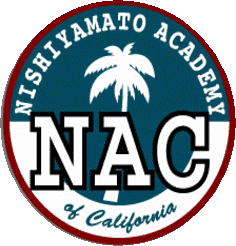 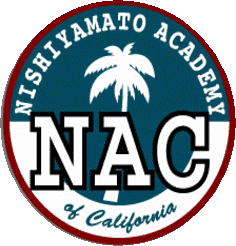 2018年7月19日小学１年生～4年生　保護者各位西大和学園カリフォルニア校校　長　　　小　倉　佳　恵夏のアクティビティの活動内容について 盛夏の候、保護者の皆様には益々ご健勝のことと存じます。　 さて、先日は「夏のアクティビティ」参加の申し込みをしていただき、ありがとうございます。下記の通り実施いたしますので、ご確認のうえ、ご参加ください。記１．日時	　8月28日（火）～ 8月31日（金）の4日間　　　　　　　　　　　　登校　　 9：05（開門8：50）　　　　　　　　　　　　活動　　 9：15～11：30頃下校　　11：40　ロータリー下校２．場所	　西大和学園カリフォルニア校　校舎内３．費用  　     ＄５（藍染めの材料費）　参加者には引き落としをさせていただきます。４．活動内容と持ち物　　（尚、諸事情により活動内容を変更することもあります。予めご了承ください。）　　○8月28日（月）　「　NAC KENDAMA 」       【服　装】NAC Tシャツや運動ができる服　〈持ち物〉水筒・けん玉　　○8月29日（火）　「 NAC AIZOME 」　   　 【服　装】汚れてもいい服（スモック等）〈持ち物〉手をふくハンカチやタオル・水筒　　○8月30日（水）　「 NAC Olympics・Paralympics 」【服　装】NAC Tシャツや運動ができる服　〈持ち物〉タオル・水筒　　○8月31日（木）　「 NAC TAIKO　」　　　　　 　【服　装】浴衣・甚平かNAC Tシャツや運動ができる服〈持ち物〉水筒